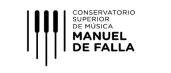 PARA INGRESANTES CON CONOCIMIENTOS PREVIOS/REINCORPORACIONESACUERDO DE CONFORMIDAD EXÁMENES DICIEMBRE 2020 Ante la imposibilidad de realizar los exámenes en forma presencial debido a la  situación de emergencia y excepcionalidad que estamos atravesando, estos se  realizarán siguiendo el siguiente procedimiento: INSTRUCTIVO PARA ESTUDIANTES CONSULTAR CON LOS COORDINADORES DE DEPARTAMENTOS LOS CONTENIDOS PARA SER EVALUADOS EN CADA NIVEL Y PROGRAMAS CORRESPONDIENTES.Los estudiantes deberán entregar las partituras y grabaciones solicitadas con 48 hs. (dos  días laborables) de anticipación al coordinador de departamento, según las  siguientes instrucciones. El video deberá cumplir con los siguientes requisitos:  1. El vídeo debe tener como título el nombre completo del alumno y de la obra.  2. Debe tener luz clara que ilumine al intérprete y su instrumento. Se aconseja fondos  claros.  3. El encuadre del vídeo debe mostrar al intérprete de cuerpo entero o de la cadera  para arriba ( de acuerdo al instrumento) 4. En ningún momento debe salir del cuadro el instrumento ni el intérprete.  5. En todo momento deben verse los dedos del ejecutante.  6. Al subir el video en youtube, debe marcarse como “No listado”. 8. En el caso de obras con varios movimientos se puede grabar cada uno en distinto  link. Importante:  • El no envío de los enlaces en tiempo y forma podrá ser entendido o  interpretado como AUSENTE por la mesa. • La mesa virtual podría grabarse para fines referenciales. • En la instancia sincrónica de mesa de examen se compartirán las apreciaciones  sobre los videos de las obras que ya previamente fueron escuchados por los  profesores integrantes de la mesa y se consultará todo lo que sea necesario con  el estudiante. • Luego, de ser necesario, el estudiante deberá retirarse de la videoconferencia  para dar lugar al intercambio entre los profesores. Una vez decidida la  calificación, se invita al estudiante para recibir su devolución.  • En caso de problemas de conexión la calificación será informada al estudiante  por el presidente de mesa a través del medio más idóneo disponible en ese  momento. • En el caso de que el presidente de mesa o el estudiante no pudiera conectarse  la mesa se re programará. Si algún vocal integrante de la mesa evaluadora no  pudiera conectarse podrá ser reemplazado por algún integrante de regencia,  coordinación de departamento o dirección.  FECHA DEL EXAMENASIGNATURA/ NIVELNOMBRE Y APELLIDO COMPLETO DEL ESTUDIANTEDNI     FIRMA